Ref No.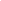 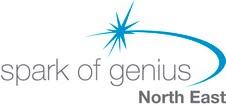 (If necessary please continue on a separate sheet of paper)TO MEET PERSON SPECIFICATIO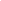 I certify that, to the best of my knowledge, all the statements made above are true and accurate and, in particular, that I have not omitted any facts which may have a bearing on my application.I give explicit consent that the information given on this form may be stored and processed in accordance to the Data Protection Act 1998.I hereby give permission for Spark of Genius (Training) Limited to take any necessary approach with regards to attaining a reference of my employment, professional history, and/or academic history and verify other information I have provided. Where applicable this may involve contacting my previous and or any current employers/associations (not only those given as referees if it is deemed there are more appropriate references or we require more information) including if applicable Job Centre Plus, Department for Work and Pensions, School or College. Any such information obtained will be used strictly with regard to the attached application in order to seek satisfactory clearance in line with the Safer Recruitment Policy. I am aware that providing false information could result in my application being rejected or may lead to summary dismissal if I am selected for a position within Spark of Genius.  If I am registered with any professional body Spark of Genius will inform them that I have provided false information on my application form.Print Name: _________________________________Signature _____________________Date_______________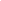 Position Applied For& Location:

Name:

Date of Application:Please return to:
HR Department
Spark of Genius 
Trojan HousePhoenix Business ParkPegasus AvenuePaisley
Tel: 0141 587 2710Email: humanresources@sparkofgenius.comPlease return to:
HR Department
Spark of Genius 
Trojan HousePhoenix Business ParkPegasus AvenuePaisley
Tel: 0141 587 2710Email: humanresources@sparkofgenius.comPART 1 - PERSONAL DETAILS PART 1 - PERSONAL DETAILS Surname:  First Name(s): Are you now, have you ever been, or were you at birth known by a different name? Please give details.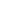 Address:  Post Code: Are you now, have you ever been, or were you at birth known by a different name? Please give details.Address:  Post Code: Telephone Numbers  Home:                                     Mobile:                                 Telephone Numbers  Home:                                     Mobile:                                 Email Address: Email Address: Have you ever worked for Spark of Genius in the past including through an agency placement?   If yes, please ensure detail is captured in employment history (along with all other agency or student placements)YES / NOPART 2 - PRESENT OR MOST RECENT EMPLOYERPART 2 - PRESENT OR MOST RECENT EMPLOYERPART 2 - PRESENT OR MOST RECENT EMPLOYERPART 2 - PRESENT OR MOST RECENT EMPLOYERPART 2 - PRESENT OR MOST RECENT EMPLOYERPART 2 - PRESENT OR MOST RECENT EMPLOYERPART 2 - PRESENT OR MOST RECENT EMPLOYERPresent or previous employerIf unemployed please state datesPresent or previous employerIf unemployed please state datesAddressAddressAddressAddress  Post CodeTelephoneTelephone Salary Salary  £  £Position heldPosition held Full Time/Part Time Full Time/Part TimeDate startedDate startedNotice Period or leave date Notice Period or leave date Key responsibilities of post and main achievements:  Key responsibilities of post and main achievements:  Key responsibilities of post and main achievements:  Key responsibilities of post and main achievements:  Key responsibilities of post and main achievements:  Key responsibilities of post and main achievements:  Key responsibilities of post and main achievements:  Reason for leaving/Wishing to Leave: Reason for leaving/Wishing to Leave: Reason for leaving/Wishing to Leave: Reason for leaving/Wishing to Leave: Reason for leaving/Wishing to Leave: Reason for leaving/Wishing to Leave: Reason for leaving/Wishing to Leave: PART 2 CONTD…PART 2 CONTD…PART 2 CONTD…PART 2 CONTD…PART 2 CONTD…PART 2 CONTD…PART 2 CONTD…Present or previous employerAddressAddress  Post Code  Post CodeTelephone  Salary  Salary  £  £Position held  Full Time/Part Time  Full Time/Part TimeDate started  Leave Date   Leave Date Key responsibilities of post and main achievements:  Key responsibilities of post and main achievements:  Key responsibilities of post and main achievements:  Key responsibilities of post and main achievements:  Key responsibilities of post and main achievements:  Key responsibilities of post and main achievements:  Key responsibilities of post and main achievements:  Reason for leaving/Wishing to Leave: Reason for leaving/Wishing to Leave: Reason for leaving/Wishing to Leave: Reason for leaving/Wishing to Leave: Reason for leaving/Wishing to Leave: Reason for leaving/Wishing to Leave: Reason for leaving/Wishing to Leave: PART 3 – FULL EMPLOYMENT HISTORY (including any voluntary work, details of any agency placements, periods of training/education and accounting for any gaps in employment history – please provide explanations for any employment gaps)PART 3 – FULL EMPLOYMENT HISTORY (including any voluntary work, details of any agency placements, periods of training/education and accounting for any gaps in employment history – please provide explanations for any employment gaps)PART 3 – FULL EMPLOYMENT HISTORY (including any voluntary work, details of any agency placements, periods of training/education and accounting for any gaps in employment history – please provide explanations for any employment gaps)PART 3 – FULL EMPLOYMENT HISTORY (including any voluntary work, details of any agency placements, periods of training/education and accounting for any gaps in employment history – please provide explanations for any employment gaps)PART 3 – FULL EMPLOYMENT HISTORY (including any voluntary work, details of any agency placements, periods of training/education and accounting for any gaps in employment history – please provide explanations for any employment gaps)Name & Address of EmployerStart DateEnd DateJob Title & Main DutiesReason for LeavingPART 4 - SCHOOL EDUCATIONPART 4 - SCHOOL EDUCATIONPART 4 - SCHOOL EDUCATIONPART 4 - SCHOOL EDUCATIONQualifications/LevelSubjectGradeYearPART 5 - FURTHER EDUCATIONPART 5 - FURTHER EDUCATIONPART 5 - FURTHER EDUCATIONPART 5 - FURTHER EDUCATIONUniversity or CollegeDegree or QualificationCourse Start DateCourse End DatePART 6 - MEMBERSHIP/REGISTRATION OF PROFESSIONAL BODIESPART 6 - MEMBERSHIP/REGISTRATION OF PROFESSIONAL BODIESPART 6 - MEMBERSHIP/REGISTRATION OF PROFESSIONAL BODIESPART 6 - MEMBERSHIP/REGISTRATION OF PROFESSIONAL BODIESPART 6 - MEMBERSHIP/REGISTRATION OF PROFESSIONAL BODIESPART 6 - MEMBERSHIP/REGISTRATION OF PROFESSIONAL BODIESPART 6 - MEMBERSHIP/REGISTRATION OF PROFESSIONAL BODIESPART 6 - MEMBERSHIP/REGISTRATION OF PROFESSIONAL BODIESPART 6 - MEMBERSHIP/REGISTRATION OF PROFESSIONAL BODIESPART 6 - MEMBERSHIP/REGISTRATION OF PROFESSIONAL BODIESCurrent Professional BodyCurrent Professional BodyRegistration No.  Registration No.  Conditions Affecting RegistrationConditions Affecting RegistrationConditions Affecting RegistrationYear Gained  Year Gained  Expiry DatePlease give details of ANY FORMER registration with any professional bodiesPlease give details of ANY FORMER registration with any professional bodiesPlease give details of ANY FORMER registration with any professional bodiesPlease give details of ANY FORMER registration with any professional bodiesPlease give details of ANY FORMER registration with any professional bodiesPlease give details of ANY FORMER registration with any professional bodiesPlease give details of ANY FORMER registration with any professional bodiesPlease give details of ANY FORMER registration with any professional bodiesPlease give details of ANY FORMER registration with any professional bodiesPlease give details of ANY FORMER registration with any professional bodiesProfessional Body Registration NoRegistration NoConditions Affecting RegistrationConditions Affecting RegistrationYear Gained Expiry DateExpiry DateReasons for ceasing to be registeredReasons for ceasing to be registeredPART 7 –OTHER INFORMATION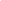 PART 7 –OTHER INFORMATION(A) Are you a driver?YES 🖵 NO 🖵(B) Do you have DBS check? (If yes, please provide the record number, date, and category if no, we will require a satisfactory DBS check completed by Spark of Genius before commencing employment or satisfactory records via the update service.)YES 🖵 NO 🖵 Number: Category: Issue date: Role sought for:(B) continued Have you completed the registration and induction with the Children’s Workforce Development Council and received certificate (B) continued Have you completed the registration and induction with the Children’s Workforce Development Council and received certificate (C) Are you currently subscribed to the DBS update service? If yes, please tick yes if you give permission for Spark of Genius North East to complete a status checkPlease note DBS update number:(C) Are you currently subscribed to the DBS update service? If yes, please tick yes if you give permission for Spark of Genius North East to complete a status checkPlease note DBS update number:(D) Are you in any way connected to an existing Sparkof Genius employee or anyone else who may be connected withSpark of Genius in anyway? Please give their details and relationship;YES  🖵  NO 🖵(E) Where did you hear about this vacancy? (eg: Job centre, recruitment site, Spark of Genius website, Recruitment Day, Radio, Existing employee (provide name) etc)(E) Where did you hear about this vacancy? (eg: Job centre, recruitment site, Spark of Genius website, Recruitment Day, Radio, Existing employee (provide name) etc)PLEASE USE THIS SPACE TO PROVIDE A WRITTEN STATEMENT IN SUPPORT OF YOUR APPLICATION, FOCUSING PARTICULARLY ON ANY SKILLS INCLUDING TRANSFERABLE SKILLS/EXPERIENCES/QUALITIES THAT YOU CAN OFFER OUR ORGANIZATION AND THE YOUNG PEOPLE THAT WE CARE FOR AND/OR EDUCATE.PART 10 - REFERENCES – We will seek 3 references at the short listing stage. If you have been employed in a relevant sector (eg Care, Education, Vulnerable Groups), please provide these reference details prior to details for references out with these sectors with exception of your most recent employers.  If you have worked abroad, please provide a reference for time worked abroad. Spark of Genius reserves the right to contact any previous employer to verify information regarding your employment to ensure the safe guarding of the young people in our care.  PART 10 - REFERENCES – We will seek 3 references at the short listing stage. If you have been employed in a relevant sector (eg Care, Education, Vulnerable Groups), please provide these reference details prior to details for references out with these sectors with exception of your most recent employers.  If you have worked abroad, please provide a reference for time worked abroad. Spark of Genius reserves the right to contact any previous employer to verify information regarding your employment to ensure the safe guarding of the young people in our care.  PART 10 - REFERENCES – We will seek 3 references at the short listing stage. If you have been employed in a relevant sector (eg Care, Education, Vulnerable Groups), please provide these reference details prior to details for references out with these sectors with exception of your most recent employers.  If you have worked abroad, please provide a reference for time worked abroad. Spark of Genius reserves the right to contact any previous employer to verify information regarding your employment to ensure the safe guarding of the young people in our care.  PART 10 - REFERENCES – We will seek 3 references at the short listing stage. If you have been employed in a relevant sector (eg Care, Education, Vulnerable Groups), please provide these reference details prior to details for references out with these sectors with exception of your most recent employers.  If you have worked abroad, please provide a reference for time worked abroad. Spark of Genius reserves the right to contact any previous employer to verify information regarding your employment to ensure the safe guarding of the young people in our care.  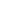 Most Recent/ALL Current EMPLOYERS must be listed as referencesPrevious employer(relevant sector as 1st option)Previous employer(relevant sector as 1st option)Name: (Person must still be employed by Company)Referees Job title:(You must have reported to person at time you were employed) Dates you were employed here: Business Nameand Business Address including postcodeTelephone: Business E-Mail: Contact:           YES 🖵 NO 🖵YES 🖵 NO 🖵YES 🖵 NO 🖵  PART 11 - DECLARATION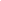 